Милый дом.Я люблю свой посёлок,Я люблю родной район,Уголок моей Отчизны,Часть меня,Мой милый дом!Реки, озёра, леса и поля…Как же прекрасна родная земля!Дорогая и заветная,Сердцу милая и светлая.Озарится пусть добромКаждая улица и дом!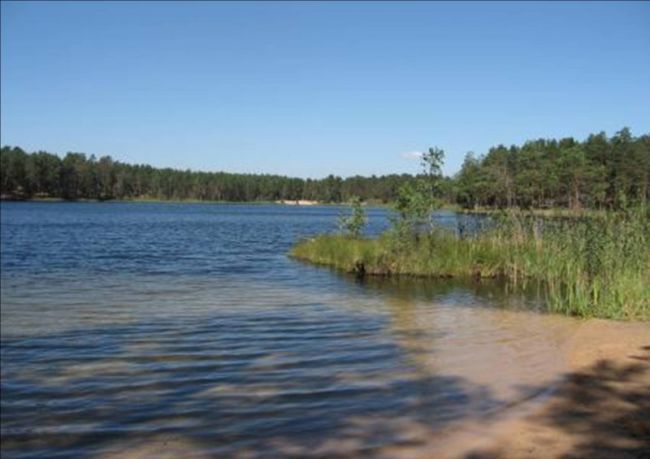 